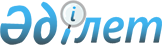 Исатай ауданы аумағында сайлау учаскелерін құру туралы
					
			Күшін жойған
			
			
		
					Атырау облысы Исатай ауданы әкімінің 2015 жылғы 25 ақпандағы № 11 шешімі. Атырау облысының Әділет департаментінде 2015 жылғы 02 наурызда № 3114 болып тіркелді. Күші жойылды - Атырау облысы Исатай ауданы әкімдігінің 2019 жылғы 22 мамырдағы № 23 шешімімен (алғашқы ресми жарияланған күнінен кейін күнтізбелік он күн өткен соң қолданысқа енгізіледі)
      Ескерту. Күші жойылды - Атырау облысы Исатай ауданы әкімдігінің 22.05.2019 № 23 шешімімен (алғашқы ресми жарияланған күнінен кейін күнтізбелік он күн өткен соң қолданысқа енгізіледі)
      "Қазақстан Республикасындағы сайлау туралы" Қазақстан Республикасының 1995 жылғы 28 қыркүйектегі Конституциялық заңының 23-бабына және "Қазақстан Республикасындағы жергілікті мемлекеттік басқару және өзін-өзі басқару туралы" Қазақстан Республикасының 2001 жылғы 23 қаңтардағы Заңының 33-бабына сәйкес Исатай ауданының әкімі ШЕШІМ ҚАБЫЛДАДЫ:
      1.  Исатай аудандық аумақтық сайлау комиссиясымен келісе отырып аудан аумағында қосымшаға сәйкес сайлау учаскелері құрылсын.

      2.  Осы шешімнің орындалуына бақылау жасау "Исатай ауданы әкімінің аппараты" мемлекеттік мекемесі басшысының міндетін атқарушы Д. Есмұхановқа жүктелсін.

      3.  Осы шешім әділет органдарында мемлекеттік тіркелген күннен бастап күшіне енеді және ол алғашқы ресми жарияланған күнінен кейін күнтізбелік он күн өткен соң қолданысқа енгізіледі.

 Исатай ауданы аумағында сайлау учаскелері, олардың орналасқан орны және шекаралары № 128 сайлау учаскесі
      Орналасқан орны: Хамит Ерғалиев ауылы, Бақсай көшесі №2, "Жалпы білім беретін Ғибатолла Мәсәлімов атындағы орта мектеп" мемлекеттік мекемесінің ғимараты.
      Телефон 8/71231/24-4-41
      Шекаралары: Бақсай көшесі, И.Шөкетаев көшесі, З.Қарабалин көшесі, С.Адиев көшесі, М.Қалиев көшесі, Ж.Айтбаев көшесі, Қ.Сахуаллин көшесі, Ұ.Сапарғалиева көшесі, А.Жұбанов көшесі, С.Жұмағалиев көшесі, Шошақ ағаш көшесі, Ақкүтір, Қарашығанақ учаскелері. № 129 сайлау учаскесі
      Орналасқан орны: Хамит Ерғалиев ауылы, Қамысқала көшесі № 12, "Жалпы білім беретін Новобогат орта мектебі" мемлекеттік мекемесінің ғимараты.
      Телефон 8/71231/24-4-23
      Шекаралары: Амангелді көшесі, З.Абежанов көшесі, М.Қостамбаев көшесі, Қ.Қасимов көшесі, Ұ.Сабыров көшесі, Жамбыл көшесі, Ш.Сариев көшесі, Ю.Гагарин көшесі, Қамысқала көшесі, Ембі көшесі, И.Жұбанов көшесі, Шүрегей учаскесі, Тасоба учаскесі, Жангелді учаскесі, Аусен учаскесі, Жасқайрат елді мекені, Күкіртті учаскесі, Саразбан учаскесі, Ауқайраң учаскесі, Қонысбай учаскесі, Ғ.Жангиров көшесі. № 130 сайлау учаскесі
      Орналасқан орны: Тұщықұдық ауылы, Ш.Шарипов көшесі №14а, "Жалпы білім беретін Жұмабай Мырзағалиев атындағы орта мектеп" мемлекеттік мекемесінің ғимараты.
      Телефон 8/71231/23-4-19
      Шекаралары: Ш.Шарипов көшесі, Нарын көшесі, Болат жол көшесі, Чапаев көшесі, Т.Шайхимов көшесі, А.Смағұлов көшесі, Бақсай көшесі, Х.Дайырова көшесінің шығыс жақындағы №1, №3-1, №3-2, №3-3, №3-4, №5-1, №5-2, №5-3, №5-4, №5-5, №11-1, №11-2, №17-1, №17-2, №19, №21; С.Нұрманұлы көшесі, Аққыстау көшесі, Амангелді көшесі, Ә.Қаражанов көшесі, Жамбыл көшесі, Бірлік ту көшесі, Барлаушы көшесі, Мұнайшы көшесі, Атамекен көшесі, Ауқайраң учаскесі, Күнбатыс көшесі, Ә.Қалимов көшесі, Ақжол көшесі. № 131 сайлау учаскесі
      Орналасқан орны: Тұщықұдық ауылы, Х.Дайырова көшесі №36, "Жалпы білім беретін Жұмабай Мырзағалиев атындағы орта мектеп" мемлекеттік мекемесінің ғимараты.
      Телефон 8/71231/ 23-4-17
      Шекаралары: Х.Дайырова көшесінің батыс жағындағы №12, №14-1, №14-2, №28-1, №28-2, №30-1, №30-2, №32-1, №32-2, №34, №42, №44, №46, №48, №50, №54, №56, 58, №60, №62, №64-1, №64-2, №66-1, №66-2, №68-1, №68-2, №70, №72, №74-1, №74-2, №76-1, №76-2, №78, №80, №82, №84, №86; Абай көшесі, О.Нағиев көшесі, Х.Пазылов көшесі, Егемен Қазақстан көшесі, Ж.Мырзағалиев көшесі, І.Сембаев көшесі, М.Қалиев көшесі, А.Құрманов көшесі, Т.Башпанов көшесі, К.Каримов көшесі, Тасарал көшесі, Ғ.Рамазанов көшесі, Қызыл көпір учаскесі. № 132 сайлау учаскесі
      Орналасқан орны: Қызылүй елді мекені, "Жалпы білім беретін Қызыл үй негізгі мектебі" мемлекеттік мекемесінің ғимараты
      Телефон 8/71231/ 55-2-54
      Шекаралары: Айбас, Қызыл үй елді мекендері. № 133 сайлау учаскесі
      Орналасқан орны: Аққыстау ауылы, Д.Әбілхайыров көшесі №1, "Жалпы білім беретін Аққыстау орта мектебі" мемлекеттік мекемесінің ғимараты.
      Телефон 8/71231/2-14-17
      Шекаралары: Әбілхайров көшесі, Есжанұлы көшесі, Мамеков көшесі, Абай көшесі, Атырау көшесі, Маштахов көшесі, Сарыарқа көшесі, Ынтымақ көшесі. № 134 сайлау учаскесі
      Орналасқан орны: Аққыстау ауылы, Х.Ерғалиев көшесі №15, "Жалпы білім беретін Абай атындағы орта мектеп" мемлекеттік мекемесі ғимаратының бастауыш сыныбы.
      Телефон 8/71231/2-06-77
      Шекаралары: Нарын көшесі, Келте Нарын көшесі, Х.Ерғалиев көшесі, Жамбыл көшесі, Тайманов көшесі, Өтемисов көшесі, Үбі батыр көшесі, Нысанбаев көшесі, Хисметуллин көшесі, Амангелді көшесі, Елорда көшесі, Шамшырақ көшесі, Дінбаян көшесі. № 135 сайлау учаскесі
      Орналасқан орны: Жанбай ауылы, Мектеп көшесі №3, "Жалпы білім беретін Хамидолла Наубетов атындағы орта мектеп" мемлекеттік мекемесінің ғимараты.
      Телефон 8/71231/25-5-04
      Шекаралары: Егемен Қазақстан көшесі, Т.Нысанов көшесі, М.Нұрмұханов көшесі, М.Есқалиев көшесі, Х.Нәубетов көшесі, Мектеп көшесі, Амангелді көшесі, Қазақ ауыл көшесі, Қызылбас көшесі, З.Құрасұлы көшесі, А.Аюпов көшесі, Жұмалиев көшесі, Нарын көшесі, С.Сейфуллин көшесі, Қазақ ауыл көшесі, Манаш учаскесі, Исатай көшесі, Мыңтөбе учаскесі, Обалы учаскесі. № 136 сайлау учаскесі
      Орналасқан орны: Зинеден ауылы, Қуанышбаев көшесі №15, "Жалпы білім беретін Юрий Гагарин атындағы орта мектеп" мемлекеттік мекемесінің ғимараты.
      Телефон 8/71231/28-3-14
      Шекаралары: Жастар көшесі, Атамекен көшесі, Достық көшесі, Қазақстан көшесі, Ынтымақ көшесі, Шамшырақ көшесі, Мұнайшы көшесі, Азаттық көшесі, Каспий көшесі, Толқынды көшесі, Қ.Қуанышбаев көшесі, Ақплот көшесі, Амангелді елді мекенінің, Ақ шағала көшесі, Ақай учаскесі, Б.Момышұлы көшесі. № 137 сайлау учаскесі
      Орналасқан орны: Исатай ауылы, И.Тайманов көшесі №1, "Исатай селолық клубы" мемлекеттік қазыналық коммунальдық кәсіпорынының ғимараты.
      Телефон 8/71231/ 26-4-05
      Шекаралары: Темір жол көшесі, Бейбітшілік көшесі, И.Тайманов көшесі, Достық көшесі, Жамлиха көшесі, Н.Сүгірұлы көшесі, Қазан көшесі, Ө.Ихсанов көшесі, Ақтөбе көшесі, Мектеп көшесі, Ғ.Хайрошев көшесі, Ынтымақ көшесі, Жетіауыл көшесі, Байғожа учаскесі, Досығұл учаскесі, Октябрьск учаскесі. № 138 сайлау учаскесі
      Орналасқан орны: Нарын ауылы, Болат жол көшесі №1, "Жалпы білім беретін Нарын орта мектебі" мемлекеттік мекемесінің ғимараты.
       Телефон 8/71231/27-3-04
      Шекаралары: Болатжол көшесі, Ынтымақ көшесі, Достық көшесі, Мектеп көшесі, Ардагер көшесі, Жаңа құрылыс көшесі, Мыңтөбе елді мекені, Үштаған учаскесі, Шұғыла көшесі, Қызылжар көшесі, Парасат көшесі, Ұстаздар көшесі, Мұнайшы көшесі, Мерей көшесі, Арай көшесі. № 139 сайлау учаскесі
      Орналасқан орны: Аққыстау ауылы, Егемен Қазақстан көшесі №7в, "Атырау облысы Дене шынықтыру және спорт басқармасының Исатай балалар-жасөспірімдер спорт мектебі" коммуналдық мемлекеттік мекемесінің ғимараты.
      Телефон 8/71231/2-12-81
      Шекаралары: Егемен Қазақстан көшесі, Гумаров көшесі, Жауқазын көшесі, Мусағалиев көшесі, Сүгірұлы көшесі, Ынтымақ көшесі. № 140 сайлау учаскесі
      Орналасқан орны: Аққыстау ауылы, Өркен елді мекені, Жалтыр көшесі №82, "Жалпы білім беретін Өркен орта мектебі" мемлекеттік мекемесінің ғимараты.
      Телефон 8/71231/29-1-00
      Шекаралары: Өркен, Қаратүбек елді мекендері, Жалтыр көшесі, Қазына көшесі, Болашақ көшесі, Бірлік көшесі, Ерекенов көшесі, Қаратүбек көшесі, Достық көшесі. № 141 сайлау учаскесі
      Орналасқан орны: Томан бекеті, "Жалпы білім беретін Томан бастауыш мектебі" мемлекеттік мекемесінің ғимараты.
      Телефон 8/71231/55-6-72
      Шекаралары: Томан бекеті. № 142 сайлау учаскесі
      Орналасқан орны: Аққыстау ауылы, Х.Ерғалиев көшесі №15, "Жалпы білім беретін Абай атындағы орта мектеп" мемлекеттік мекемесі ғимаратының спорт залы.
      Телефон 8/71231/2-03-29
      Шекаралары: Әжіғалиев көшесі, Каспий көшесі, Есенғалиев көшесі, Сейфуллин көшесі, Жас алаш көшесі, Шыныбек учаскесі, Обалы учаскесі, Есіркеп учаскесі.
					© 2012. Қазақстан Республикасы Әділет министрлігінің «Қазақстан Республикасының Заңнама және құқықтық ақпарат институты» ШЖҚ РМК
				
      Аудан әкімі

Т. Сұлтанбеков

      КЕЛІСІЛДІ:
Исатай аудандық аумақтық сайлау
комиссиясының төрағасы:
2015 жылғы "24" ақпан

Б. Қарабаев
Исатай ауданы әкімінің 2015 жылғы 25 ақпандағы № 11 шешіміне қосымша